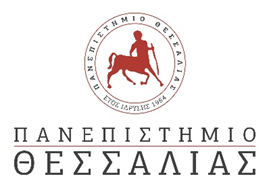 ΓΕΝΙΚΗ ΔΙΕΥΘΥΝΣΗ ΔΟΙΚΟΙΚΗΤΙΚΗΣ ΥΠΟΣΤΗΡΙΞΗΣ                   ΔΙΕΥΘΥΝΣΗ ΟΙΚΟΝΟΜΙΚΗΣ ΔΙΑΧΕΙΡΙΣΗΣΤΜΗΜΑ ΠΡΟΜΗΘΕΙΩΝ δ/νση ηλ. ταχ/μείου: promith@uth.grΑρ .πρωτ.: 2707/21/ΓΠ                                                                       				Βόλος, 16-02-2021    ΠΡΟΣΚΛΗΣΗ ΕΚΔΗΛΩΣΗΣ ΕΝΔΙΑΦΕΡΟΝΤΟΣΟ Αντιπρύτανης Οικονομικών, Προγραμματισμού και Ανάπτυξης του Πανεπιστημίου Θεσσαλίας  έχοντας υπόψη:Το ΦΕΚ 2604/2008, άρθρο 4, παρ. 7 και άρθρο 8, παρ. 4Το με αριθμ. Πρωτ.: 1639/21/ΓΠ/72 T.Y./01-02-2021 (ΑΔΑΜ: 21REQ008114402) Πρωτογενές αίτημα της Διεύθυνσης Τεχνικών Υπηρεσιών του Πανεπιστημίου Θεσσαλίας .Τις συμβάσεις με αρ. πρωτ.: α) 3783/20/ΓΠ 18-2-2020 (ΑΔΑ: 20SYMV006352936) και β) 14371/20/ΓΠ/22-07-2020 (ΑΔΑΜ: 20SYMV007078121) του αναδόχου Καρρά Χαράλαμπου νόμιμου εκπροσώπου της επιχείρησης ΚΑΡΡΑΣ EUROLIFT  ανελκυστήρες Μελέτες κατασκευές συντήρηση τεχνική κάλυψη ΑΜΕΕΤΕΜ 34261 , αρ. αδείας 77 που εδρεύει στα Τρίκαλα , Αθ. Διάκου 28 ΤΚ 41.200   Δ.Ο.Υ Τρικάλων Α.Φ.Μ 047047733 τηλ 2431027196 email:trikalalifts@gmail.com. Την με αρ. πρωτ.: 2556/21/ΓΠ/9-2-2021 έγκριση δαπάνης  (ΑΔΑ: 9Ρ76469Β7Ξ-ΨΣΚ).Την με αρ. πρωτ.: 2348/21/ΓΠ/10-02-2021  με α/α 113 (ΑΔΑ: Ψ97Δ469Β7Ξ-ΩΒ1, ΑΔΑΜ: 20REQ008122318) απόφαση ανάληψης υποχρέωσης.Τον ν. 4412/2016 (Α' 147) «Δημόσιες Συμβάσεις Έργων, Προμηθειών και Υπηρεσιών (προσαρμογή στις Οδηγίες 2014/24/ ΕΕ και 2014/25/ΕΕ)» και τροποποιήσεων αυτού όπως ισχύουν και ειδικότερα τις διατάξεις του άρθρου 118.Το N. 4589/2019 (ΦΕΚ 13/τχ Α΄/29-1-2019) «Συνέργειες Εθνικού και Καποδιστριακού Πανεπιστημίου Αθηνών, Γεωπονικού Πανεπιστημίου Αθηνών, Πανεπιστημίου Θεσσαλίας με τα Τ.Ε.Ι. Θεσσαλίας και Στερεάς Ελλάδας, Παλλημνιακό Ταμείο και άλλες διατάξεις».Την επιτακτική ανάγκη για την προμήθεια ανταλλακτικών ανελκυστήρων, προκειμένου να γίνει επισκευή και συντήρηση.Το γεγονός ότι το ύψος της δαπάνης είναι εντός του διαθέσιμου ποσοστού της πίστωσης.πρόκειται να προβείΣε  δαπάνη συνολικού ποσού  οκτώ χιλιάδων επτακοσίων εβδομήντα ευρώ και πενήντα δύο λεπτών (8.770,52€) με Φ.Π.Α. 24% για την προμήθεια ανταλλακτικών ανελκυστήρων προκειμένου να γίνει αποκατάσταση βλαβών και αντικατάσταση φθαρμένων ανταλλακτικών στους κάτωθι ανελκυστήρες: α) στον κεντρικό ανελκυστήρα που βρίσκεται στο κτήριο της Κεντρικής Βιβλιοθήκης στο Βόλοβ) στον ανελκυστήρα που βρίσκεται στο κτήριο του Τμήματος Ιατρικής, στον χώρο των εργαστηρίων του 3ου ορόφου.γ) στον ανελκυστήρα του κτηρίου Δελμούζου του Παραλιακού Συγκροτήματος Παπαστράτου, στο Βόλο.δ) στους ανελκυστήρες που βρίσκονται στο Νέο Κτήριο  (δεξιός και αριστερός) του Παραλιακού Συγκροτήματος Παπαστράτου, στο Βόλοε) στους ανελκυστήρες του κτηρίου του Παραλιακού Συγκροτήματος Παπαστράτου (δεξιός και αριστερός) οι οποίοι είναι εκτός λειτουργίας. Η δαπάνη βαρύνει τις πιστώσεις του τακτικού προϋπολογισμού του οικονομικού έτους 2021 και ειδικότερα τον ΚΑΕ 1429α.ΑΠΕΥΘΥΝΕΙ ANOIXTH ΠΡΟΣΚΛΗΣΗγια την προμήθεια ανταλλακτικών ανελκυστήρων προκειμένου να γίνει αποκατάσταση βλαβών και αντικατάσταση φθαρμένων ανταλλακτικών στους κάτωθι ανελκυστήρες: α) στον κεντρικό ανελκυστήρα που βρίσκεται στο κτήριο της Κεντρικής Βιβλιοθήκης στο Βόλοβ) στον ανελκυστήρα που βρίσκεται στο κτήριο του Τμήματος Ιατρικής, στον χώρο των εργαστηρίων του 3ου ορόφου.γ) στον ανελκυστήρα του κτηρίου Δελμούζου του Παραλιακού Συγκροτήματος Παπαστράτου, στο Βόλο.δ) στους ανελκυστήρες που βρίσκονται στο Νέο Κτήριο  (δεξιός και αριστερός) του Παραλιακού Συγκροτήματος Παπαστράτου, στο Βόλοε) στους ανελκυστήρες του κτηρίου του Παραλιακού Συγκροτήματος Παπαστράτου (δεξιός και αριστερός), οι οποίοι είναι εκτός λειτουργίαςΣυνολικός Προϋπολογισμός δαπάνης: οκτώ χιλιάδες επτακόσια εβδομήντα ευρώ και πενήντα δύο λεπτά (8.770,52€) με Φ.Π.Α. 24%.Η Γεωγραφική Περιοχή της σύμβασης, βάσει της κοινής Ονοματολογίας των Εδαφικών Στατιστικών Μονάδων (Nomenclature of territorial units for statistics-NUTS) του τόπου παράδοσης είναι: η Θεσσαλία EL61-Θεσσαλία.Οι ζητούμενες υπηρεσίες κατατάσσονται στον κάτωθι Κωδικό: 42416100-6 βάσει του Καταλόγου Κοινής Ονοματολογίας Προϊόντων και Υπηρεσιών της Ε.Ε. (Common Procurement Vocabulary codes-CPV).Πληρωμή ΑναδόχουΗ πληρωμή του αναδόχου θα γίνει μετά το τέλος των υπηρεσιών και μετά την έκδοση α) τιμολογίου β) των σχετικών πρωτοκόλλων  παρακολούθησης και παραλαβής από τις αρμόδιες επιτροπές του Ιδρύματος, με χρηματικό ένταλμα πληρωμής, κατόπιν προσκομίσεως των νόμιμων δικαιολογητικών (ασφαλιστική και φορολογική ενημερότητα, ποινικό μητρώο, κ.α.).Ο ανάδοχος επιβαρύνεται με όλες τις νόμιμες κρατήσεις συμπεριλαμβανομένων των προβλεπόμενων φόρων. ΤΕΧΝΙΚΕΣ ΠΡΟΔΙΑΓΡΑΦΕΣΣύμφωνα με την τεχνική έκθεση, η οποία είναι ενσωματωμένη στο με αριθμ. πρωτ.: 1639/21/ΓΠ/72/T.Y./01-02-2021 (ΑΔΑΜ: 21REQ008114402) Πρωτογενές αίτημα της Διεύθυνσης Τεχνικών Υπηρεσιών του Πανεπιστημίου ΘεσσαλίαςΚατά την μηνιαία συντήρηση των ανελκυστήρων καταγράφηκαν από τον συντηρητή φθορές που χρήζουν αποκατάστασης σε διάφορους ανελκυστήρες του Πανεπιστημίου για την εύρυθμη και ασφαλή λειτουργία τους σύμφωνα με την επισυναπτόμενη κείμενη νομοθεσία  και ειδικότερα:Στον κεντρικό ανελκυστήρα που βρίσκεται στο κτήριο της Κεντρικής Βιβλιοθήκης στο Βόλο θα πρέπει να αντικατασταθούν τα παρακάτω:-4 συρματόσχοινα Φ100χ19 τριάντα μέτρων το καθένα-8τεμ. κώνοι ανάρτησης συρματόσχοινων-16τεμ σφιγκτήρες συρματόσχοινων-2τεμ ράουλα κύλισης κάτω μέρος θαλάμου-1τεμ μπουτονιέρα υπογείου ορόφου εξωτερική-1τεμ διάταξη ρεβιζιόν απόληξης φρεατίου1τεμ φωτισμός τύπου χελώνας-1τεμ διάταξη ασφαλείας stop στην είσοδο της πόρτας υπογείου-2τεμ επισκευή βάσης εμβόλου και συρματόσχοινων2.    Σε ανελκυστήρα που βρίσκεται στο κτήριο της Ιατρικής στο χώρο των εργαστηρίων και ειδικότερα στον 3ο όροφο θα πρέπει να γίνει αντικατάσταση κλειδαριάς με προμανδάλωση, να τοποθετηθούν ενσωματωμένες επαφές πόρτας, αντίκρισμα επαφών, φύσα κλεμών και προστατευτική ποδιά για αποφυγή υγρασίας	3.	Σε διάφορους ανελκυστήρες του Παραλιακού Συγκροτήματος Θα πρέπει να γίνουν τα παρακάτω:	Α. Στον ανελκυστήρα του κτηρίου Δελμούζου θα πρέπει να γίνει αντικατάσταση των  παρακάτω:	     -1 τεμ κλειδαριά απεγκλωβισμού εξωτερικής πόρτας ισογείου              -1 τεμ ράουλο κύλισης πορτών ορόφων             -2 τεμ πέδιλα ολίσθησης κάτω μέρος πορτών ορόφων             -2 τεμ σπότ θαλάμου 42 volt B. Στους ανελκυστήρες που βρίσκονται στο Νέο Κτήριο  δεξιός και αριστερός  θα πρέπει να γίνει αντικατάσταση ων παρακάτω:	-3 τεμ ωθητήρες εξωτερικών πορτών ορόφων            -1 τεμ ρεβιζιόν πάνω μέρος θαλάμου            -2 τεμ  υπερχείλιση λαδιού εμβόλου και ελαιοσυλλέκτη καθώς και καθαρισμός πυθμένα            -6 τεμ κεφαλή εμβόλου, τσιμούχα, ξύστρα, οδηγοί, δαχτυλίδια            -1 τεμ τερματικός διακόπτης ενημέρωσης κάτω ορόφου            -3 τεμ λάδια μηχανής            -2 τεμ μπουτόν κλήσης            -2 τεμ υπερχείλιση λαδιού εμβόλου και ελαιοσυλλέκτη            -6 τεμ ρελέ τριών επαφών ηλεκτρομαγνήτη         Γ. Στους ανελκυστήρες του κτηρίου Παπαστράτου δεξιό και αριστερό ο οποίος είναι εκτός λειτουργίας  θα πρέπει να γίνει αντικατάσταση των παρακάτω:         -4 τεμ ρόδες κύλισης σασί θαλάμου κάτω μέρος         -9 τεμ πέδιλα ολίσθησης κάτω μέρος αυτόματων πορτών         -4 τεμ ράουλα κύλισης πάνω μέρος πορτών         -1 τεμ κλειδαριά απεγκλωβισμού ισογείου         -1 τεμ ρεβιζιόν, πίνακας ελέγχου με διάταξη, μπουτόν stop         -1 τεμ επαφή ασφαλείας πόρτας 1ου ορόφου         -2 τεμ πέδιλα ολίσθησης σασί θαλάμου πάνω μέρος         -12 τεμ μπλοκ βαλβίδων στεγανοποιητικά, φίλτρα, δαχτυλίδια ροής         -2 τεμ μαγνητικές επαφές φρεατίου μέτρησης θέσης και στάσης θαλάμου         -2 τεμ επαφές ασφαλείας πορτών ορόφων  (ισογείου και 2ου ορόφου)         -1 τεμ επαφή ασφαλείας  πόρτας θαλάμουΔΙΚΑΙΟΛΟΓΗΤΙΚΑ ΟΙΚΟΝΟΜΙΚΗΣ ΠΡΟΣΦΟΡΑΣ  Η προσφορά θα δοθεί σύμφωνα με το συνημμένο υπόδειγμα οικονομικής Προσφοράς (ΕΠΙΣΥΝΑΠΤΕΤΑΙ).Η προσφορά σας πρέπει να κατατεθεί μέχρι τις 22/02/2021 ημέρα Δευτέρα  και ώρα 12:00 στο Πανεπιστήμιο Θεσσαλίας, Τμήμα Διοικητικής Μέριμνας (Πρωτόκολλο), στο Βόλο, 3ος όροφος Αργοναυτών - Φιλελλήνων, ΤΚ 38221, Κτίριο Παπαστράτου. Τηλ. Επικοινωνίας: 2421074556 (κα Αμαλία Κριτσάκη) και 2421074944 (κος Ηλίας Αυλογιάρης). Διεύθυνση ηλεκτρονικής επικοινωνίας: promith@uth.grΟ Φάκελος της προσφοράς θα πρωτοκολληθεί  (Πρωτόκολλο 3ος όροφος  Αργοναυτών Φιλελλήνων), την ημερομηνία παραλαβής του. Στο φάκελο θα πρέπει να αναγράφονται ευκρινώς τα εξής:ΣΤΟΙΧΕΙΑ ΟΙΚΟΝΟΜΙΚΟΥ ΦΟΡΕΑ: ΕΠΩΝΥΜΙΑ & ΛΟΙΠΑ ΣΤΟΙΧΕΙΑΠΡΟΣ:ΤΜΗΜΑ ΠΡΟΜΗΘΕΙΩΝΠΡΟΣΦΟΡΑ ΓΙΑ ΤΗΝ ΑΡΙΘΜ. ΠΡΩΤ: 2707/21/ΓΠ/16-02-2021 ΠΡΟΣΚΛΗΣΗ ΕΝΔΙΑΦΕΡΟΝΤΟΣ ΤΟΥ ΠΑΝΕΠΙΣΤΗΜΙΟΥ ΘΕΣΣΑΛΙΑΣΔΙΚΑΙΟΛΟΓΗΤΙΚΑ ΤΕΧΝΙΚΗΣ  ΠΡΟΣΦΟΡΑΣ  Άδεια ασκήσεως επαγγέλματοςΥπεύθυνη Δήλωση Ν.1599/1986 (Α'75) (ΕΠΙΣΥΝΑΠΤΕΤΑΙ), με την υπογραφή του νόμιμου εκπροσώπου του οικονομικού φορέα υπό την εταιρική σφραγίδα στην οποία θα δηλώνεται υπεύθυνα ότι:«έχουμε λάβει γνώση των τεχνικών προδιαγραφών, των όρων της σχετικής πρόσκλησης υποβολής προσφοράς και των σχετικών με αυτήν διατάξεων και κείμενων νόμων και τους αποδεχόμαστε πλήρως. Η προσφορά μας είναι σύμφωνη με τις τεχνικές προδιαγραφές της σχετικής πρόσκλησης προσφοράς. Η υπηρεσία θα εκτελεστεί σύμφωνα με τις τεχνικές προδιαγραφές, τους όρους της σχετικής πρόσκλησης προσφοράς και των σχετικών με αυτήν διατάξεων και κείμενων νόμων».«η εταιρεία/επιχείρησή μας δεν βρίσκεται σε καμία από τις καταστάσεις των άρθρων 73 & 74 του Ν.4412/2016, δεν έχει εκδοθεί σε βάρος της απόφαση αποκλεισμού, σύμφωνα με το άρθρο 74 του Ν.4412/2016, η συμμετοχή της δε δημιουργεί κατάσταση σύγκρουσης συμφερόντων κατά τα ειδικότερα προβλεπόμενα στο άρθρο 24 του Ν.4412/2016 και δεν έχει αθετήσει τις υποχρεώσεις που προβλέπονται στην παρ. 2 του άρθρου 18 του Ν.4412/2016.».«ως προσωρινός ανάδοχος, μετά από την αποστολή σχετικής πρόσκλησης, αναλαμβάνουμε να προσκομίσουμε α) τα αποδεικτικά έγγραφα νομιμοποίησης και τα πρωτότυπα ή αντίγραφα που εκδίδονται, σύμφωνα με τις διατάξεις του άρθρου 1 του Ν.4250/2014 (Α΄ 74), β) ποινικό μητρώο, γ) αποδεικτικό ασφαλιστικής ενημερότητας και δ) αποδεικτικό φορολογικής ενημερότητας».τηρώ και θα εξακολουθώ να τηρώ κατά την εκτέλεση της σύμβασης, εφόσον επιλεγώ,  τις υποχρεώσεις τους που απορρέουν από τις διατάξεις της περιβαλλοντικής, κοινωνικοασφαλιστικής και εργατικής νομοθεσίας, που έχουν θεσπιστεί με το δίκαιο της Ένωσης, το εθνικό δίκαιο, συλλογικές συμβάσεις ή διεθνείς διατάξεις περιβαλλοντικού, κοινωνικού και εργατικού δικαίου, οι οποίες απαριθμούνται στο Παράρτημα Χ του Προσαρτήματος Α του ν. 4412/2016. Η τήρηση των εν λόγω υποχρεώσεων ελέγχεται και βεβαιώνεται από τα όργανα που επιβλέπουν την εκτέλεση των δημοσίων συμβάσεων και τις αρμόδιες δημόσιες αρχές και υπηρεσίες που ενεργούν εντός των ορίων της ευθύνης και της αρμοδιότητάς τουςδεν θα ενεργήσω αθέμιτα, παράνομα ή καταχρηστικά καθ΄ όλη τη διάρκεια της διαδικασίας ανάθεσης, αλλά και κατά το στάδιο εκτέλεσης της σύμβασης, εφόσον επιλεγώλαμβάνω τα κατάλληλα μέτρα για να διαφυλάξω την εμπιστευτικότητα των πληροφοριών που έχουν χαρακτηρισθεί ως τέτοιεςΟ  Αντιπρύτανης Οικονομικών, Προγραμματισμού και ΑνάπτυξηςΚαθηγητής Χαράλαμπος ΜπιλλίνηςΑΚΡΙΒΕΣ ΑΝΤΙΓΡΑΦΟ(αποτελεί αναπόσπαστο τμήμα της αριθμ. πρωτ: 2707/21/ΓΠ/16-02-2021 Πρόσκλησης ενδιαφέροντος του Πανεπιστημίου Θεσσαλίας) ΥΠΟΔΕΙΓΜΑ ΟΙΚΟΝΟΜΙΚΗΣ ΠΡΟΣΦΟΡΑΣΠοσό οικονομικής προσφοράς χωρίς Φ.Π.Α. 24% ολογράφως:………………………………………………………………………Ποσό οικονομικής προσφοράς με Φ.Π.Α. 24% αριθμητικώς:…………………………………………………………………Ο/Η ΝΟΜΙΜΟΣ/Η  ΕΚΠΡΟΣΩΠΟΣ(Ημερομηνία & Υπογραφή)(αποτελεί αναπόσπαστο τμήμα της αριθμ. πρωτ.: 2707/21/ΓΠ/16-02-2021 πρόσκλησης ενδιαφέροντος του Πανεπιστημίου Θεσσαλίας) 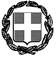 ΥΠΕΥΘΥΝΗ ΔΗΛΩΣΗ(άρθρο 8 Ν.1599/1986)Η ακρίβεια των στοιχείων που υποβάλλονται με αυτή τη δήλωση μπορεί να ελεγχθεί με βάση το αρχείο άλλων υπηρεσιών (άρθρο 8 παρ. 4 Ν. 1599/1986)Α/ΑΠΕΡΙΓΡΑΦΗΠΟΣΟΤΗΤΑΤΥΠΟΣ (τεμάχιο, λίτρο, κιλό, υπηρεσία κ.λπ.)CPV (*)ΠΡΟΫΠΟΛΟΓΙΣΜΟΣ ΧΩΡΙΣ Φ.Π.Α.Φ.Π.Α.ΣΥΝΟΛΙΚΟΣ ΠΡΟΫΠΟΛΟΓΙΣΜΟΣ ΜΕ Φ.Π.Α.ΠΡΟΣΦΟΡΑ ΧΩΡΙΣ Φ.Π.Α.ΠΡΟΣΦΟΡΑ ΜΕ Φ.Π.Α.1 ΑΝΤΑΛΛΑΚΤΙΚΑ ΑΝΕΛΚΥΣΤΗΡΩΝ108Τεμ.42416100-6 7.073,001.697,528.770,52ΣΥΝΟΛΟ7.073,001.697,528.770,52ΠΡΟΣ(1):Ο – Η Όνομα:Επώνυμο:Επώνυμο:Επώνυμο:Όνομα και Επώνυμο Πατέρα: Όνομα και Επώνυμο Πατέρα: Όνομα και Επώνυμο Πατέρα: Όνομα και Επώνυμο Πατέρα: Όνομα και Επώνυμο Μητέρας:Όνομα και Επώνυμο Μητέρας:Όνομα και Επώνυμο Μητέρας:Όνομα και Επώνυμο Μητέρας:Ημερομηνία γέννησης(2): Ημερομηνία γέννησης(2): Ημερομηνία γέννησης(2): Ημερομηνία γέννησης(2): Τόπος Γέννησης:Τόπος Γέννησης:Τόπος Γέννησης:Τόπος Γέννησης:Αριθμός Δελτίου Ταυτότητας:Αριθμός Δελτίου Ταυτότητας:Αριθμός Δελτίου Ταυτότητας:Αριθμός Δελτίου Ταυτότητας:Τηλ:Τηλ:Τόπος Κατοικίας:Τόπος Κατοικίας:Οδός:Αριθ:ΤΚ:Αρ. Τηλεομοιοτύπου (Fax):Αρ. Τηλεομοιοτύπου (Fax):Αρ. Τηλεομοιοτύπου (Fax):Δ/νση Ηλεκτρ. Ταχυδρομείου(Εmail):Δ/νση Ηλεκτρ. Ταχυδρομείου(Εmail):Με ατομική μου ευθύνη και γνωρίζοντας τις κυρώσεις, που προβλέπονται από τις διατάξεις της παρ. 6 του άρθρου 22 του Ν. 1599/1986, δηλώνω ότι:«έχουμε λάβει γνώση των τεχνικών προδιαγραφών, εργασιών και των όρων της σχετικής πρόσκλησης υποβολής προσφοράς και των σχετικών με αυτήν διατάξεων και κείμενων νόμων και τους αποδεχόμαστε πλήρως. Η προσφορά μας είναι σύμφωνη με τις τεχνικές προδιαγραφές εργασίες της σχετικής πρόσκλησης προσφοράς. Η υπηρεσία θα εκτελεστεί σύμφωνα με τις τεχνικές προδιαγραφές, τους όρους της σχετικής πρόσκλησης προσφοράς και των σχετικών με αυτήν διατάξεων και κείμενων νόμων».«η εταιρεία/επιχείρησή μας δεν βρίσκεται σε καμία από τις καταστάσεις των άρθρων 73 & 74 του Ν.4412/2016, δεν έχει εκδοθεί σε βάρος της απόφαση αποκλεισμού, σύμφωνα με το άρθρο 74 του Ν.4412/2016, η συμμετοχή της δε δημιουργεί κατάσταση σύγκρουσης συμφερόντων κατά τα ειδικότερα προβλεπόμενα στο άρθρο 24 του Ν.4412/2016 και δεν έχει αθετήσει τις υποχρεώσεις που προβλέπονται στην παρ. 2 του άρθρου 18 του Ν.4412/2016.».«ως προσωρινός ανάδοχος, μετά από την αποστολή σχετικής πρόσκλησης, αναλαμβάνουμε να προσκομίσουμε α) τα αποδεικτικά έγγραφα νομιμοποίησης και τα πρωτότυπα ή αντίγραφα που εκδίδονται, σύμφωνα με τις διατάξεις του άρθρου 1 του Ν.4250/2014 (Α΄ 74), β) ποινικό μητρώο, γ) αποδεικτικό ασφαλιστικής ενημερότητας και δ) αποδεικτικό φορολογικής ενημερότητας».τηρώ και θα εξακολουθώ να τηρώ κατά την εκτέλεση της σύμβασης, εφόσον επιλεγώ,  τις υποχρεώσεις τους που απορρέουν από τις διατάξεις της περιβαλλοντικής, κοινωνικοασφαλιστικής και εργατικής νομοθεσίας, που έχουν θεσπιστεί με το δίκαιο της Ένωσης, το εθνικό δίκαιο, συλλογικές συμβάσεις ή διεθνείς διατάξεις περιβαλλοντικού, κοινωνικού και εργατικού δικαίου, οι οποίες απαριθμούνται στο Παράρτημα Χ του Προσαρτήματος Α του ν. 4412/2016. Η τήρηση των εν λόγω υποχρεώσεων ελέγχεται και βεβαιώνεται από τα όργανα που επιβλέπουν την εκτέλεση των δημοσίων συμβάσεων και τις αρμόδιες δημόσιες αρχές και υπηρεσίες που ενεργούν εντός των ορίων της ευθύνης και της αρμοδιότητάς τουςδεν θα ενεργήσω αθέμιτα, παράνομα ή καταχρηστικά καθ΄ όλη τη διάρκεια της διαδικασίας ανάθεσης, αλλά και κατά το στάδιο εκτέλεσης της σύμβασης, εφόσον επιλεγώλαμβάνω τα κατάλληλα μέτρα για να διαφυλάξω την εμπιστευτικότητα των πληροφοριών που έχουν χαρακτηρισθεί ως τέτοιες.Ημερομηνία:      ……….2020 Ο – Η Δηλ………..